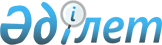 О внесении изменений в решение 23 сессии Абайского районного маслихата от 14 декабря 2017 года № 23/236 "О районном бюджете на 2018 - 2020 годы"
					
			С истёкшим сроком
			
			
		
					Решение 30 сессии Абайского районного маслихата Карагандинской области от 10 мая 2018 года № 30/332. Зарегистрировано Департаментом юстиции Карагандинской области 22 мая 2018 года № 4768. Прекращено действие в связи с истечением срока
      В соответствии с Бюджетным кодексом Республики Казахстан от 4 декабря 2008 года, Законом Республики Казахстан от 23 января 2001 года "О местном государственном управлении и самоуправлении в Республике Казахстан", Абайский районный маслихат РЕШИЛ:
      1. Внести в решение 23 сессии Абайского районного маслихата от 14 декабря 2017 года № 23/236 "О районном бюджете на 2018-2020 годы" (зарегистрировано в Реестре государственной регистрации нормативных правовых актов за № 4525, опубликовано в Эталонном контрольном банке нормативных правовых актов Республики Казахстан в электронном виде 10 января 2018 года и в районной газете "Абай-Ақиқат" от 13 января 2018 года № 1-2 (4205)) следующие изменения:
      пункт 1 изложить в следующей редакции:
      "1. Утвердить районный бюджет на 2018-2020 годы согласно приложениям 1, 2 и 3 соответственно, в том числе на 2018 год в следующих объемах:
      1) доходы – 8 207 174 тысяч тенге, в том числе:
      налоговые поступления – 2 023 712 тысяч тенге;
      неналоговые поступления – 14 615 тысяч тенге;
      поступления от продажи основного капитала – 50 204 тысяч тенге;
      поступления трансфертов – 6 118 643 тысяч тенге;
      2) затраты – 8 275 927 тысяч тенге;
      3) чистое бюджетное кредитование – минус 14 951 тысяч тенге:
      бюджетные кредиты – 61 328 тысяч тенге;
      погашение бюджетных кредитов – 76 279 тысяч тенге;
      4) сальдо по операциям с финансовыми активами – 0 тысяч тенге, в том числе:
      приобретение финансовых активов – 0 тысяч тенге;
      поступление от продажи финансовых активов государства – 0 тысяч тенге;
      5) дефицит (профицит) бюджета – минус 53 802 тысяч тенге;
      6) финансирование дефицита (использование профицита)
      бюджета – 53 802 тысяч тенге:
      поступление займов – 61 328 тысяч тенге;
      погашение займов – 77 267 тысяч тенге;
      используемые остатки бюджетных средств – 69 741 тысяч тенге.";
      приложения 1, 5, 7, 8 к указанному решению изложить в новой редакции согласно приложениям 1, 2, 3, 4 к настоящему решению.
      2. Настоящее решение вводится в действие с 1 января 2018 года. Районный бюджет на 2018 год Целевые трансферты бюджетам городов районного значения, сел, поселков, сельских округов из районного бюджета на 2018 год Затраты по аппаратам акима города районного значения, поселка, села, сельского округа на 2018 год Распределение трансфертов органам местного самоуправления между городами районного значения, селами, поселками, сельскими округами на 2018 год
					© 2012. РГП на ПХВ «Институт законодательства и правовой информации Республики Казахстан» Министерства юстиции Республики Казахстан
				
      Председатель сессии

Н. Белан

      Секретарь Абайского районного маслихата

Б. Цай
Приложение 1
к решению 30 сессии
Абайского районного маслихата
от 10 мая 2018 года № 30/332Приложение 1
к решению 23 сессии
Абайского районного маслихата
от 14 декабря 2017 года № 23/236
Категория 
Категория 
Категория 
Категория 
Сумма (тысяч тенге)
Класс 
Класс 
Класс 
Сумма (тысяч тенге)
Подкласс
Подкласс
Сумма (тысяч тенге)
Наименование
Сумма (тысяч тенге)
1
2
3
4
5
І. Доходы 
8 207 174
1
Налоговые поступления 
2 023 712
01
Подоходный налог 
833 610
2
Индивидуальный подоходный налог 
833 610
03
Социальный налог 
560 200
1
Социальный налог
560 200
04
Налоги на собственность 
543 437
1
Налоги на имущество 
306 236
3
Земельный налог
174 433
4
Налог на транспортные средства 
60 906
5
Единый земельный налог 
1 862
05
Внутренние налоги на товары, работы и услуги
73 945
2
Акцизы
2 874
3
Поступления за использование природных и других ресурсов
29 589
4
Сборы за ведение предпринимательской и профессиональной деятельности 
41 313
5
Налог на игорный бизнес 
169
07
Прочие налоги
167
1
Прочие налоги
167
08
Обязательные платежи, взимаемые за совершение юридически значимых действий и (или) выдачу документов уполномоченными на то государственными органами или должностными лицами
12 353
1
Государственная пошлина 
12 353
2
Неналоговые поступления 
14 615
01
Доходы от государственной собственности
13 163
5
Доходы от аренды имущества, находящегося в государственной собственности 
10 272
7
Вознаграждения по кредитам, выданным из государственного бюджета
2 891
02
Поступления от реализации товаров (работ, услуг) государственными учреждениями, финансируемыми из государственного бюджета
19 
1
Поступления от реализации товаров (работ, услуг) государственными учреждениями, финансируемыми из государственного бюджета
19
06
Прочие неналоговые поступления 
1 433
1
Прочие неналоговые поступления
1 433
3
Поступления от продажи основного капитала 
50 204
01
Продажа государственного имущества, закрепленного за государственными учреждениями
26 156
1
Продажа государственного имущества, закрепленного за государственными учреждениями
26 156
03
Продажа земли и нематериальных активов 
24 048
1
Продажа земли 
23 764
2
Продажа нематериальных активов 
284
4
Поступления трансфертов 
6 118 643
02
Трансферты из вышестоящих органов государственного управления
6 118 643
2
Трансферты из областного бюджета
6118 643
Функциональная группа 
Функциональная группа 
Функциональная группа 
Функциональная группа 
Функциональная группа 
Сумма (тысяч тенге)
Функциональная подгруппа 
Функциональная подгруппа 
Функциональная подгруппа 
Функциональная подгруппа 
Сумма (тысяч тенге)
Администратор бюджетных программ 
Администратор бюджетных программ 
Администратор бюджетных программ 
Сумма (тысяч тенге)
Программа 
Программа 
Сумма (тысяч тенге)
Наименование
Сумма (тысяч тенге)
1
2
3
4
5
6
ІІ. Затраты 
8 275 927
01
Государственные услуги общего характера 
685 441
1
Представительные, исполнительные и другие органы, выполняющие общие функции государственного управления
337 329
112
Аппарат маслихата района (города областного значения)
22 002
001
Услуги по обеспечению деятельности маслихата района (города областного значения)
21 502
003
Капитальные расходы государственного органа
500
122
Аппарат акима района (города областного значения)
133 842
001
Услуги по обеспечению деятельности акима района (города областного значения)
123 452
003
Капитальные расходы государственного органа
10 390
123
Аппарат акима района в городе, города районного значения, поселка, села, сельского округа
181 485
001
Услуги по обеспечению деятельности акима района в городе, города районного значения, поселка, села, сельского округа
178 985
022
Капитальные расходы государственного органа
2 500
2
Финансовая деятельность 
24 343
489
Отдел государственных активов и закупок района (города областного значения)
24 343
001
Услуги по реализации государственной политики в области управления государственных активов и закупок на местном уровне
12 086
003
Капитальные расходы государственного органа
250
004
Проведение оценки имущества в целях налогообложения
3 466
005
Приватизация, управление коммунальным имуществом, постприватизационная деятельность и регулирование споров, связанных с этим
8 541
9
Прочие государственные услуги общего характера 
323 769
459
Отдел экономики и финансов района (города областного значения)
35 325
001
Услуги по реализации государственной политики в области формирования и развития экономической политики, государственного планирования, исполнения бюджета и управления коммунальной собственностью района (города областного значения)
34 622
015
Капитальные расходы государственного органа
703
486
Отдел земельных отношений, архитектуры и градостроительства района (города областного значения)
26 858
001
Услуги по реализации государственной политики в области регулирования земельных отношений, архитектуры и градостроительства на местном уровне
21 568
003
Капитальные расходы государственного органа
5 290
492
Отдел жилищно-коммунального хозяйства, пассажирского транспорта, автомобильных дорог и жилищной инспекции района (города областного значения)
244 525
001
Услуги по реализации государственной политики на местном уровне в области жилищно-коммунального хозяйства, пассажирского транспорта, автомобильных дорог и жилищной инспекции
 23 038
067
Капитальные расходы подведомственных государственных учреждений и организаций
2 908
113
Целевые текущие трансферты из местных бюджетов
218 579
494
Отдел предпринимательства и промышленности района (города областного значения)
17 061
001
Услуги по реализации государственной политики на местном уровне в области развития предпринимательства и промышленности
11 771
003
Капитальные расходы государственного органа
5 290
02
Оборона 
14 324
1
Военные нужды 
8 727
122
Аппарат акима района (города областного значения)
8 727
005
Мероприятия в рамках исполнения всеобщей воинской обязанности 
8 727
2
Организация работы по чрезвычайным ситуациям
5 597
122
Аппарат акима района (города областного значения)
5 597
006
Предупреждение и ликвидация чрезвычайных ситуаций масштаба района (города областного значения)
4 818
007
Мероприятия по профилактике и тушению степных пожаров районного (городского) масштаба, а также пожаров в населенных пунктах, в которых не созданы органы государственной противопожарной службы
779
03
Общественный порядок, безопасность, правовая, судебная, уголовно-исполнительная деятельность
11 434
9
Прочие услуги в области общественного порядка и безопасности 
11 434
492
Отдел жилищно-коммунального хозяйства, пассажирского транспорта, автомобильных дорог и жилищной инспекции района (города областного значения)
11 434
021
Обеспечение безопасности дорожного движения в населенных пунктах 
11 434
04
Образование 
3 436 585
1
Дошкольное воспитание и обучение 
28 455
464
Отдел образования района (города областного значения)
28 455
040
Реализация государственного образовательного заказа в дошкольных организациях образования 
28 455
2
Начальное, основное среднее и общее среднее образование
2 984 729
464
Отдел образования района (города областного значения)
2 922 784
003
Общеобразовательное обучение 
2 798 283
006
Дополнительное образование для детей 
124 501
465
Отдел физической культуры и спорта района (города областного значения)
61 945
017
Дополнительное образование для детей и юношества по спорту
61 945
9
Прочие услуги в области образования 
423 401
464
Отдел образования района (города областного значения)
423 401
001
Услуги по реализации государственной политики на местном уровне в области образования
15 910
005
Приобретение и доставка учебников, учебно-методических комплексов для государственных учреждений образования района (города областного значения) 
127 742
007
Проведение школьных олимпиад, внешкольных мероприятий и конкурсов районного (городского) масштаба
276
015
Ежемесячные выплаты денежных средств опекунам (попечителям) на содержание ребенка-сироты (детей-сирот), и ребенка (детей), оставшегося без попечения родителей
35 791
067
Капитальные расходы подведомственных государственных учреждений и организаций
240 691
068
Обеспечение повышения компьютерной грамотности населения
1 051
113
Целевые текущие трансферты из местных бюджетов
1 940
06
Социальная помощь и социальное обеспечение
407 299
1
Социальное обеспечение
30 566
451
Отдел занятости и социальных программ района (города областного значения)
24 859
005
Государственная адресная социальная помощь
24 859
464
Отдел образования района (города областного значения)
5 707
030
Содержание ребенка (детей), переданного патронатным воспитателям
5 707
2
Социальная помощь
311 070
451
Отдел занятости и социальных программ района (города областного значения)
311 070
002
Программа занятости 
89 912
004
Оказание социальной помощи на приобретение топлива специалистам здравоохранения, образования, социального обеспечения, культуры, спорта и ветеринарии в сельской местности в соответствии с законодательством Республики Казахстан
5 748
006
Оказание жилищной помощи 
10 719
007
Социальная помощь отдельным категориям нуждающихся граждан по решениям местных представительных органов 
12 026
010
Материальное обеспечение детей-инвалидов, воспитывающихся и обучающихся на дому
577
014
Оказание социальной помощи нуждающимся гражданам на дому
74 245
017
Обеспечение нуждающихся инвалидов обязательными гигиеническими средствами и предоставление услуг специалистами жестового языка, индивидуальными помощниками в соответствии с индивидуальной программой реабилитации инвалида
88 472
023
Обеспечение деятельности центров занятости населения
29 371
9
Прочие услуги в области социальной помощи и социального обеспечения 
65 663
451
Отдел занятости и социальных программ района (города областного значения)
65 663
001
Услуги по реализации государственной политики на местном уровне в области обеспечения занятости и реализации социальных программ для населения
45 594
011
Оплата услуг по зачислению, выплате и доставке пособий и других социальных выплат 
1 018
021
Капитальные расходы государственного органа
3 062
050
Реализация Плана мероприятий по обеспечению прав и улучшению качества жизни инвалидов в Республике Казахстан на 2012 – 2018 годы
15 297
054
Размещение государственного социального заказа в неправительственных организациях
692
07
Жилищно-коммунальное хозяйство 
1 889 849
1
Жилищное хозяйство 
171 052
467
Отдел строительства района (города областного значения)
124 811
003
Проектирование и (или) строительство, реконструкция жилья коммунального жилищного фонда
60 062
004
Проектирование, развитие и (или) обустройство инженерно-коммуникационной инфраструктуры
64 749
492
Отдел жилищно-коммунального хозяйства, пассажирского транспорта, автомобильных дорог и жилищной инспекции района (города областного значения)
46 241
003
Организация сохранения государственного жилищного фонда
42 722
033
Проектирование, развитие и (или) обустройство инженерно-коммуникационной инфраструктуры
1 000
049
Проведение энергетического аудита многоквартирных жилых домов
2 519
2
Коммунальное хозяйство 
1 711 557
467
Отдел строительства района (города областного значения)
1 651 905
006
Развитие системы водоснабжения и водоотведения
1 333 968
058
Развитие системы водоснабжения и водоотведения в сельских населенных пунктах
317 937
492
Отдел жилищно-коммунального хозяйства, пассажирского транспорта, автомобильных дорог и жилищной инспекции района (города областного значения)
59 652
012
Функционирование системы водоснабжения и водоотведения 
25 000
014
Развитие благоустройства городов и населенных пунктов
17 238
026
Организация эксплуатации тепловых сетей, находящихся в коммунальной собственности районов (городов областного значения)
17 414
3
Благоустройство населенных пунктов
7 240
492
Отдел жилищно-коммунального хозяйства, пассажирского транспорта, автомобильных дорог и жилищной инспекции района (города областного значения)
7 240
016
Обеспечение санитарии населенных пунктов 
650
018
Благоустройство и озеленение населенных пунктов
6 590
08
Культура, спорт, туризм и информационное пространство
631 272
1
Деятельность в области культуры 
334 686
478
Отдел внутренней политики, культуры и развития языков района (города областного значения)
334 686
009
Поддержка культурно-досуговой работы
334 686
2
Спорт 
152 477
465
Отдел физической культуры и спорта района (города областного значения)
14 440
001
Услуги по реализации государственной политики на местном уровне в сфере физической культуры и спорта
8 243
005
Развитие массового спорта и национальных видов спорта
1 600
006
Проведение спортивных соревнований на районном (города областного значения) уровне 
1 125
007
Подготовка и участие членов сборных команд района (города областного значения) по различным видам спорта на областных спортивных соревнованиях 
3 222
032
Капитальные расходы подведомственных государственных учреждений и организаций
250
467
Отдел строительства района (города областного значения)
138 037
008
Развитие объектов спорта
138 037
3
Информационное пространство 
90 993
478
Отдел внутренней политики, культуры и развития языков района (города областного значения)
90 993
005
Услуги по проведению государственной информационной политики
 12 436
007
Функционирование районных (городских) библиотек
76 681
008
Развитие государственного языка и других языков народа Казахстана
1 876
9
Прочие услуги по организации культуры, спорта, туризма и информационного пространства 
53 116
478
Отдел внутренней политики, культуры и развития языков района (города областного значения)
53 116
001
Услуги по реализации государственной политики на местном уровне в области информации, укрепления государственности и формирования социального оптимизма граждан, развития языков и культуры
27 386
003
Капитальные расходы государственного органа
1 009
004
Реализация мероприятий в сфере молодежной политики 
11 178
032
Капитальные расходы подведомственных государственных учреждений и организаций
13 543
10
Сельское, водное, лесное, рыбное хозяйство, особо охраняемые природные территории, охрана окружающей среды и животного мира, земельные отношения
158 813
1
Сельское хозяйство 
145 142
462
Отдел сельского хозяйства района (города областного значения)
39 729
001
Услуги по реализации государственной политики на местном уровне в сфере сельского хозяйства
39 729
467
Отдел строительства района (города областного значения)
16 000
010
Развитие объектов сельского хозяйства
16 000
473
Отдел ветеринарии района (города областного значения)
89 413
001
Услуги по реализации государственной политики на местном уровне в сфере ветеринарии
14 927
003
Капитальные расходы государственного органа
5 290
005
Обеспечение функционирования скотомогильников (биотермических ям) 
1 000
007
Организация отлова и уничтожения бродячих собак и кошек 
2 868
009
Проведение ветеринарных мероприятий по энзоотическим болезням животных
368
010
Проведение мероприятий по идентификации сельскохозяйственных животных
1 474
011
Проведение противоэпизоотических мероприятий 
43 486
032
Капитальные расходы подведомственных государственных учреждений и организаций
5 000
047
Возмещение владельцам стоимости обезвреженных (обеззараженных) и переработанных без изъятия животных, продукции и сырья животного происхождения, представляющих опасность для здоровья животных и человека
15 000
6
Земельные отношения
2 352
486
Отдел земельных отношений, архитектуры и градостроительства района (города областного значения)
2 352
007
Организация работ по зонированию земель
2 352
9
Прочие услуги в области сельского, водного, лесного, рыбного хозяйства, охраны окружающей среды и земельных отношений
11 319
459
Отдел экономики и финансов района (города областного значения)
11 319
099
Реализация мер по оказанию социальной поддержки специалистов
11 319
11
Промышленность, архитектурная, градостроительная и строительная деятельность
21 456
2
Архитектурная, градостроительная и строительная деятельность
21 456
467
Отдел строительства района (города областного значения)
11 456
001
Услуги по реализации государственной политики на местном уровне в области строительства
11 456
486
Отдел земельных отношений, архитектуры и градостроительства района (города областного значения)
10 000
004
Разработка схем градостроительного развития территории района и генеральных планов населенных пунктов
10 000
12
Транспорт и коммуникации 
244 266
1
Автомобильный транспорт 
211 271
492
Отдел жилищно-коммунального хозяйства, пассажирского транспорта, автомобильных дорог и жилищной инспекции района (города областного значения)
211 271
023
Обеспечение функционирования автомобильных дорог
36 204
045
Капитальный и средний ремонт автомобильных дорог районного значения и улиц населенных пунктов
175 067
9
Прочие услуги в сфере транспорта и коммуникаций
32 995
492
Отдел жилищно-коммунального хозяйства, пассажирского транспорта, автомобильных дорог и жилищной инспекции района (города областного значения)
32 995
037
Субсидирование пассажирских перевозок по социально значимым городским (сельским), пригородным и внутрирайонным сообщениям
32 995
13
Прочие 
30 029
9
Прочие 
30 029
123
Аппарат акима района в городе, города районного значения, поселка, села, сельского округа
10 029
040
Реализация мер по содействию экономическому развитию регионов в рамках Программы развития регионов до 2020 года
10 029
459
Отдел экономики и финансов района (города областного значения)
20 000
012
Резерв местного исполнительного органа района (города областного значения)
20 000
14
Обслуживание долга
106
1
Обслуживание долга
106
459
Отдел экономики и финансов района (города областного значения)
106
021
Обслуживание долга местных исполнительных органов по выплате вознаграждений и иных платежей по займам из областного бюджета
106
15
Трансферты 
745 053
1
Трансферты 
745 053
459
Отдел экономики и финансов района (города областного значения)
745 053
006
Возврат неиспользованных (недоиспользованных) целевых трансфертов
3 381
024
Целевые текущие трансферты из нижестоящего бюджета на компенсацию потерь вышестоящего бюджета в связи с изменением законодательства
202 808
038
Субвенции
489 080
051
Трансферты органам местного самоуправления
28 513
054
Возврат сумм неиспользованных (недоиспользованных) целевых трансфертов, выделенных из республиканского бюджета за счет целевого трансферта из Национального фонда Республики Казахстан
21 271
ІІІ. Чистое бюджетное кредитование 
- 14 951
Бюджетные кредиты 
61 328
10
Сельское, водное, лесное, рыбное хозяйство, особо охраняемые природные территории, охрана окружающей среды и животного мира, земельные отношения
61 328
9
Прочие услуги в области сельского, водного, лесного, рыбного хозяйства, охраны окружающей среды и земельных отношений
61 328
459
Отдел экономики и финансов района (города областного значения)
61 328
018
Бюджетные кредиты для реализации мер социальной поддержки специалистов 
61 328
Категория 
Категория 
Категория 
Категория 
Сумма (тысяч тенге)
Класс
Класс
Класс
Сумма (тысяч тенге)
Подкласс
Подкласс
Сумма (тысяч тенге)
Наименование
Сумма (тысяч тенге)
1
2
3
4
5
5
Погашение бюджетных кредитов 
76 279
01
Погашение бюджетных кредитов 
76 279
1
Погашение бюджетных кредитов, выданных из государственного бюджета
76 279
Функциональная группа 
Функциональная группа 
Функциональная группа 
Функциональная группа 
Функциональная группа 
Сумма (тысяч тенге)
Функциональная подгруппа
Функциональная подгруппа
Функциональная подгруппа
Функциональная подгруппа
Сумма (тысяч тенге)
Администратор бюджетных программ
Администратор бюджетных программ
Администратор бюджетных программ
Сумма (тысяч тенге)
Программа
Программа
Сумма (тысяч тенге)
Наименование
Сумма (тысяч тенге)
1
2
3
4
5
6
ІV. Сальдо по операциям с финансовыми активами
0
Приобретение финансовых активов 
0
Поступление от продажи финансовых активов государства
0
Функциональная группа 
Функциональная группа 
Функциональная группа 
Функциональная группа 
Функциональная группа 
Сумма (тысяч тенге)
Функциональная подгруппа
Функциональная подгруппа
Функциональная подгруппа
Функциональная подгруппа
Сумма (тысяч тенге)
Администратор бюджетных программ
Администратор бюджетных программ
Администратор бюджетных программ
Сумма (тысяч тенге)
Программа
Программа
Сумма (тысяч тенге)
Наименование
Сумма (тысяч тенге)
1
2
3
4
5
6
V. Дефицит (профицит) бюджета 
- 53 802
VІ. Финансирование дефицита (использование профицита) бюджета
53 802
Поступление займов 
61 328
Погашение займов 
77 267
Используемые остатки бюджетных средств 
69 741
16
Погашение займов 
77 267
1
Погашение займов 
77 267
459
Отдел экономики и финансов района (города областного значения)
77 267
005
Погашение долга местного исполнительного органа перед вышестоящим бюджетом 
76 279
022
Возврат неиспользованных бюджетных кредитов, выданных из местного бюджета
988Приложение 2
к решению 30 сессии
Абайского районного маслихата
от 10 мая 2018 года № 30/332Приложение 5
к решению 23 сессии
Абайского районного маслихата
от 14 декабря 2017 года № 23/236
Наименование
Сумма (тыс. тенге)
1
2
Итого
220 519
в том числе:
Трансферты
220 519
На капитальные расходы подведомственных государственных учреждений и организаций
1 940
На организацию сохранения государственного жилищного фонда города районного значения, села, поселка, сельского округа
21 049
На освещение улиц в населенных пунктах
1 985
На обеспечение санитарии населенных пунктов
2 968
На благоустройство и озеленение населенных пунктов
89 623
На обеспечение функционирования автомобильных дорог в городах районного значения, селах, поселках, сельских округах
97 063
На реализацию мероприятий для решения вопросов обустройства населенных пунктов в реализацию мер по содействию экономическому развитию регионов в рамках Программы развития регионов до 2020 года
5 891Приложение 3
к решению 30 сессии
Абайского районного маслихата
от 10 мая 2018 года № 30/332Приложение 7
к решению 23 сессии
Абайского районного маслихата
от 14 декабря 2017 года № 23/236
№
Наименование администратора бюджетных программ
Всего
Наименование программы
Наименование программы
Наименование программы
123001 "Услуги по обеспечению деятельности акима района в городе, города районного значения, поселка, села, сельского округа"
123022 "Капитальные расходы государственного органа"
123040 "Реализация мер по содействию экономическому развитию регионов в рамках Программы "Развитие регионов"
Итого
191 514
178 985
2 500
10 029
1
Аппарат акима Акбастауского сельского округа
17 538
17 042
496
2
Аппарат акима села Сарепта
22 574
21 578
996
3
Аппарат акима Карагандинского сельского округа
20 378
19 498
880
4
Аппарат акима Курминского сельского округа
18 818
16 958
500
1 360
5
Аппарат акима Кулаайгырского сельского округа
18 401
16 258
500
1 643
6
Аппарат акима Есенгелдинского сельского округа
18 490
16 940
750
800
7
Аппарат акима села Юбилейное
22 030
20 230
750
1 050
8
Аппарат акима Коксунского сельского округа
19 713
18 773
940
9
Аппарат акима Мичуринского сельского округа
17 950
16 865
1 085
10
Аппарат акима Самарского сельского округа
15 622
14 843
779Приложение 4
к решению 30 сессии
Абайского районного маслихата
от 10 мая 2018 года № 30/332Приложение 8
к решению 23 сессии
Абайского районного маслихата
от 14 декабря 2017 года № 23/236
Наименование 
Сумма
Всего
28 513
Аппарат акима Самарского сельского округа
4 152
Аппарат акима Акбастауского сельского округа
11 703
Аппарат акима села Сарепта
1 745
Аппарат акима Мичуринского сельского округа
1 907
Аппарат акима Карагандинского сельского округа
980
Аппарат акима Курминского сельского округа
1 518
Аппарат акима Кулаайгырского сельского округа
2 755
Аппарат акима Есенгелдинского сельского округа
1 565
Аппарат акима села Юбилейное
1 620
Аппарат акима Коксунского сельского округа
568